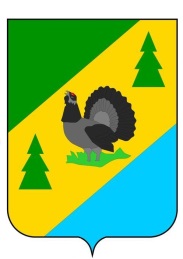 РОССИЙСКАЯ ФЕДЕРАЦИЯИРКУТСКАЯ ОБЛАСТЬАЛЗАМАЙСКОЕ МУНИЦИПАЛЬНОЕ ОБРАЗОВАНИЕАДМИНИСТРАЦИЯПОСТАНОВЛЕНИЕ № 109г. Алзамайот  8 сентября 2021 г.                                             	Рассмотрев проект  планировки и проект межевания территории по объекту: «Строительство сети водоснабжения в городе Алзамай Нижнеудинского района Иркутской области», принимая во внимание постановление администрации Алзамайского муниципального образования от 03.08.2021 г. № 98 «О проведении публичных слушаний по проекту планировки и проекту межевания территории по объекту: «Строительство сети водоснабжения в городе Алзамай Нижнеудинского района Иркутской области» (опубликовано в газете «Вестник Алзамайского муниципального образования» от    03.08.2021 г. № 13), протокол и заключение о результатах публичных слушаний, (опубликовано в газете «Вестник Алзамайского муниципального образования» от    07.09.2021 г. № 14), руководствуясь  статьей 46 Градостроительного кодекса Российской Федерации, статьями 6, 47 Устава Алзамайского муниципального образования, решением Думы Алзамайского муниципального образования от 27.08.2020 г. № 169 «О внесении изменений в Положение о порядке организации и проведения публичных слушаний, общественных обсуждений в Алзамайском муниципальном образовании», администрация Алзамайского муниципального образования	 ПОСТАНОВЛЯЕТ:1. Утвердить проект  планировки и проект межевания территории по объекту: «Строительство сети водоснабжения в городе Алзамай Нижнеудинского района Иркутской области».2. В течение семи дней со дня утверждения проект  планировки и проект межевания территории по объекту: «Строительство сети водоснабжения в городе Алзамай Нижнеудинского района Иркутской области» опубликовать настоящее постановление  в газете «Вестник Алзамайского муниципального образования» и разместить на официальном сайте Алзамайского муниципального образования в сети «Интернет».Глава Алзамайскогомуниципального образования                                                                                  А.В. Лебедев   Об утверждении проекта  планировки и проекта межевания территории по объекту: «Строительство сети водоснабжения в городе Алзамай Нижнеудинского района Иркутской области»